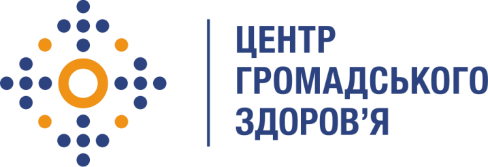 Державна установа
«Центр громадського здоров’я Міністерства охорони здоров’я України» оголошує конкурс на відбір консультанта з фармменеджменту та управління запасами в регіонах України в рамках програми Глобального фонду прискорення прогресу у зменшенні тягаря туберкульозу та ВІЛ-інфекції в УкраїніНазва позиції: Консультант з фармменеджменту та управління запасами лікарських засобів регіонального рівняРегіони: Київська, Одеська області.Термін надання послуг: жовтень-грудень 2022 року.Інформація щодо установи:Головним завданнями Державної установи «Центр громадського здоров’я Міністерства охорони здоров’я України» (далі – Центр) є діяльність у сфері громадського здоров’я. Центр виконує лікувально-профілактичні, науково-практичні та організаційно-методичні функції у сфері охорони здоров’я з метою забезпечення якості лікування хворих на cоціально-небезпечні захворювання, зокрема ВІЛ/СНІД, туберкульоз, наркозалежність, вірусні гепатити тощо, попередження захворювань в контексті розбудови системи громадського здоров’я. Центр приймає участь в розробці регуляторної політики і взаємодіє з іншими міністерствами, науково-дослідними установами, міжнародними установами та громадськими організаціями, що працюють в сфері громадського здоров’я та протидії соціально небезпечним захворюванням.Основні обов'язки:1. Взаємодія з державними установами, закладами охорони здоров’я та громадськими організаціями з усіх питань, пов'язаних з процесом постачання, розподілу/перерозподілу ЛЗ, як між закладами охорони здоров’я (ЗОЗ) регіону, так і регіону  в цілому на рівні країни  антиретровірусних препаратів (далі – АРВП).2. Взаємодія з постачальниками АРВП, координація та контроль своєчасного постачання і розподілу АРВП до ЗОЗ регіону,  забезпечення надання необхідної інформації для доставки (адреси, контактні дані осіб тощо).3. Контроль за рівнем запасів АРВП на регіональному рівні. Ведення щомісячної звітності щодо використання  та залишків ЛЗ у регіоні, формування та надання до Центру (при потребі) аналітичних довідок щодо забезпеченості регіону ЛЗ та інших аналітичних довідок. 4. Взаємодія з кінцевими набувачами ЛЗ  в регіоні, контроль розподілу ЛЗ до ЗОЗ регіону з урахуванням можливостей складських приміщень ЗОЗ для зберігання ЛЗ, контроль за використанням лікарських засобів до закінчення терміну придатності.5. Визначення потреби/можливості щодо  розподілу/перерозподілу ЛЗ, як між ЗОЗ регіону, так і регіону  в цілому на рівні країни. Моніторинг процесу перерозподілів (формування листів щодо перерозподілів, контроль за своєчасною передачею/отриманням ЛЗ).6. Формування регіональної щорічної потреби/заявки на АРВП  в межах виконання бюджетних програм КПКВК 2301040 «Громадське здоров'я та заходи боротьби з епідеміями» (на 2022-2023-2024 рр.) з використанням «Методики розрахунку потреби в антиретровірусних препаратах для забезпечення антиретровірусної терапії, профілактики передачі ВІЛ-інфекції від матері до дитини та постконтактної профілактики» (наказ МОЗ України від 07.06.2018 № 1081).7. Співпраця та комунікація з фахівцем місцевого органу державної виконавчої влади, який реалізовує діяльність в рамках проекту USAID «Безпечні та доступні ліки» (SAFEMed).Професійні та кваліфікаційні вимоги:Вища або середня медична освіта, вища освіта в галузі фармакології, менеджменту або іншої дотичної спеціальності.Досвід організації роботи з планування регіональної потреби, обігу та обліку ЛЗ та медичних виробів (МВ).Знання національної нормативно-правової бази щодо планування потреби, розподілу/перерозподілу ЛЗ та МВ.Досвід роботи з обліково-звітною інформацією в фармацевтичній сфері.Знання українського законодавства у сфері публічних закупівель та гуманітарної допомоги – бажано.Розуміння механізму закупівель, планування та бюджетування – бажано.Впевнений користувач пакету програм Office, Excel.Вільне володіння українською.Високий рівень мотивації та активна громадянська позиція.Відмінні аналітичні та організаційні навички.Уміння працювати в команді та виявляти потенційні можливості та мінімізувати ризики.Резюме мають бути надіслані електронною поштою на електронну адресу: vacancies@phc.org.ua. В темі листа, будь ласка, зазначте номер та назву вакансії: «270-2022 Консультант з фармменеджменту та управління запасами лікарських засобів регіонального рівня».Термін подання документів – до 06 вересня 2022 року реєстрація документів завершується о 18:00За результатами відбору резюме успішні кандидати будуть запрошені до участі у співбесіді. У зв’язку з великою кількістю заявок, ми будемо контактувати лише з кандидатами, запрошеними на співбесіду. Умови завдання та контракту можуть бути докладніше обговорені під час співбесіди.Державна установа «Центр громадського здоров’я Міністерства охорони здоров’я України» залишає за собою право повторно розмістити оголошення про вакансію, скасувати конкурс на заміщення вакансії, запропонувати посаду зі зміненими обов’язками чи з іншою тривалістю контракту.